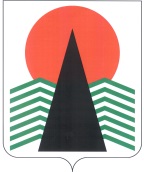 АДМИНИСТРАЦИЯ  НЕФТЕЮГАНСКОГО  РАЙОНАпостановлениег.НефтеюганскО награжденииВ соответствии с решением Думы Нефтеюганского района от 26.09.2012 № 282 «О наградах и почетных званиях Нефтеюганского района», на основании протокола заседания комиссии по наградам от 12.03.2018 № 4  п о с т а н о в л я ю:Наградить Почетными грамотами и Благодарственными письмами 
Главы Нефтеюганского района граждан Нефтеюганского региона за высокое профессиональное мастерство, многолетний добросовестный труд, вклад 
в социально-экономическое развитие Нефтеюганского района согласно 
приложениям № 1, 2.Управлению по учету и отчетности администрации района (Т.П.Раздрогина) обеспечить выплату денежного вознаграждения согласно приложению № 1.Настоящее постановление подлежит размещению на официальном сайте органов местного самоуправления Нефтеюганского района.Контроль за выполнением постановления возложить на первого заместителя главы Нефтеюганского района С.А.Кудашкина.Глава района							Г.В.ЛапковскаяПриложение № 1к постановлению администрации Нефтеюганского районаот 14.03.2018 № 359-паСПИСОКграждан, награждаемых Почетной грамотойГлавы Нефтеюганского районаПриложение № 2к постановлению администрации Нефтеюганского районаот 14.03.2018 № 359-паСПИСОКграждан, награждаемых Благодарственным письмом Главы Нефтеюганского района14.03.2018№ 359-па№ 359-па№Фамилия, имя, отчествоДолжность (род занятий)Размер денежного вознаграждения (руб.)СавельеваОльга Николаевназаведующий хозяйством  муниципального казенного учреждения «Управление капитального строительства и жилищно-коммунального комплекса Нефтеюганского района», г.Нефтеюганск 3500,00КузнецовВладимир Викторовичруководитель клубного формирования второй квалификационной категории Культурно-досугового центра «Сияние Севера» сп.Салым Нефтеюганского районного бюджетного учреждения Творческое Объединение «Культура», п.Салым3500,00ВсегоВсего7000,00№Фамилия, имя, отчествоДолжность (род занятий)ВалиевИлгиз Зарифулловичглавный геодезист  муниципального казенного учреждения «Управление капитального строительства 
и жилищно-коммунального комплекса Нефтеюганского района», г.НефтеюганскВологжанина Людмила Александровнахормейстер второй  квалификационной категории 
Дома культуры «Камертон» сп.Сингпай Нефтеюганского районного бюджетного учреждения Творческое Объединение «Культура», п.СингапайШиковская Екатерина Анатольевнахормейстер Дома культуры «Успех» с.Чеускино Нефтеюганского районного бюджетного учреждения Творческое Объединение «Культура», с.Чеускино